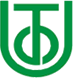    Universidad Tecnológica del Chocó“Diego Luís Córdoba” Nit. 891680089-4Oficina de Archivo CentralSALIDA DE  DOCUMENTOS Y EXPEDIENTESCódigo F-DON-06 VERSION 4SALIDA DE  DOCUMENTOS Y EXPEDIENTESFecha Febrero 27 de 2016DATOS DEPENDENCIA SOLICITANTEDATOS DEPENDENCIA SOLICITANTEDATOS DEPENDENCIA SOLICITANTEDATOS DEPENDENCIA SOLICITANTEDATOS DEPENDENCIA SOLICITANTEDATOS DEPENDENCIA SOLICITANTEDATOS DEPENDENCIA SOLICITANTEDATOS DEPENDENCIA SOLICITANTEDATOS DEPENDENCIA SOLICITANTEDATOS DEPENDENCIA SOLICITANTEDependencia o entidad solicitanteDependencia o entidad solicitanteDependencia o entidad solicitanteFuncionario o persona que solicitaFuncionario o persona que solicitaFuncionario o persona que solicitaFuncionario o persona que solicitaFecha de solicitudFecha de solicitudFecha de solicitudDATOS DEL EXPEDIENTE O DOCUMENTO SOLICITADODATOS DEL EXPEDIENTE O DOCUMENTO SOLICITADODATOS DEL EXPEDIENTE O DOCUMENTO SOLICITADODATOS DEL EXPEDIENTE O DOCUMENTO SOLICITADODATOS DEL EXPEDIENTE O DOCUMENTO SOLICITADODATOS DEL EXPEDIENTE O DOCUMENTO SOLICITADODATOS DEL EXPEDIENTE O DOCUMENTO SOLICITADODATOS DEL EXPEDIENTE O DOCUMENTO SOLICITADODATOS DEL EXPEDIENTE O DOCUMENTO SOLICITADODATOS DEL EXPEDIENTE O DOCUMENTO SOLICITADONombres y apellidos del estudiante/FuncionarioNombres y apellidos del estudiante/FuncionarioNombres y apellidos del estudiante/FuncionarioNombres y apellidos del estudiante/FuncionarioNombres y apellidos del estudiante/FuncionarioNombres y apellidos del estudiante/FuncionarioIdentificaciónIdentificaciónNo. foliosNo.de carpetasEstado del estudianteEstado del estudianteEstado del estudianteEstado del estudianteTipo de solicitudTipo de solicitudTipo de solicitudTipo de solicitudSignatura topográficaSignatura topográficaActivo:inactivo:       Egresado:Egresado: Total:Parcial:   Parcial:   Parcial:   Especifique documento(s) si el tipo de solicitud es parcialEspecifique documento(s) si el tipo de solicitud es parcialEspecifique documento(s) si el tipo de solicitud es parcialEspecifique documento(s) si el tipo de solicitud es parcialMOTIVO DE SOLICITUDMOTIVO DE SOLICITUDMOTIVO DE SOLICITUDMOTIVO DE SOLICITUDMOTIVO DE SOLICITUDMOTIVO DE SOLICITUDMOTIVO DE SOLICITUDMOTIVO DE SOLICITUDMOTIVO DE SOLICITUDMOTIVO DE SOLICITUD__________________________________________________________________________________________________________________________________________________________________________________________________________________________________________________________________________________________________________________________________________________________________________________________________________________________________________________________________________________________________________________________________________________________________________________________________________________________________________________________________________________________________________________________________________________________________________________________________________________________________________________________________________________PRÉSTAMO DE DOCUMENTOPRÉSTAMO DE DOCUMENTOPRÉSTAMO DE DOCUMENTODEVOLUCIÓN DE DOCUMENTO 	Días a partir de DD MM AAAAN°. De Carpetas:Total De Folios:Fecha De Devolución DD MM AAANombre De La Persona Quien Recibe.Firma.Nombre De Responsable En Archivo.Firma.Nombre De Responsable En Archivo.Firma.Nombre De Responsable En Archivo.Firma.OBSERVACIONES.OBSERVACIONES.OBSERVACIONES.OBSERVACIONES.